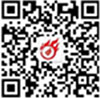 宝安区2019年第三批规模以上国高企业研发投入补贴项目拟立项名单序号项目名称企业名称1规模以上国高企业研发投入补贴深圳市拓安信计控仪表有限公司2规模以上国高企业研发投入补贴法雷奥汽车内部控制（深圳）有限公司3规模以上国高企业研发投入补贴深圳市双佳医疗科技有限公司4规模以上国高企业研发投入补贴深圳市拔超科技有限公司5规模以上国高企业研发投入补贴深圳市大族元亨光电股份有限公司6规模以上国高企业研发投入补贴深圳市丽琦科技有限公司7规模以上国高企业研发投入补贴深圳市佐申电子有限公司8规模以上国高企业研发投入补贴深圳市信濠精密技术股份有限公司9规模以上国高企业研发投入补贴紫光日东科技(深圳)有限公司10规模以上国高企业研发投入补贴博亿（深圳）工业科技有限公司11规模以上国高企业研发投入补贴深圳市宝力科技有限公司12规模以上国高企业研发投入补贴深圳市凯中和东新材料有限公司13规模以上国高企业研发投入补贴深圳市兴达线路板有限公司14规模以上国高企业研发投入补贴百汇精密塑胶模具（深圳）有限公司15规模以上国高企业研发投入补贴精英制模实业（深圳）有限公司16规模以上国高企业研发投入补贴深圳市柯耐特科技有限公司17规模以上国高企业研发投入补贴深圳市诚信诺科技有限公司18规模以上国高企业研发投入补贴深圳市东永盛光通讯技术有限公司19规模以上国高企业研发投入补贴深圳市卓锐通电子有限公司20规模以上国高企业研发投入补贴深圳市海中辉新材料科技有限公司21规模以上国高企业研发投入补贴深圳市奥斯其电器有限公司22规模以上国高企业研发投入补贴深圳市冠恒新材料科技有限公司23规模以上国高企业研发投入补贴孚瑞肯电气（深圳）有限公司24规模以上国高企业研发投入补贴游晟纺织科技（深圳）有限公司25规模以上国高企业研发投入补贴深圳市金汇马科技有限公司26规模以上国高企业研发投入补贴深圳市锦凌电子有限公司27规模以上国高企业研发投入补贴深圳市世鑫盛光电有限公司28规模以上国高企业研发投入补贴深圳市京信通科技有限公司29规模以上国高企业研发投入补贴深圳市中深光电股份有限公司30规模以上国高企业研发投入补贴方图智能(深圳)科技集团股份有限公司31规模以上国高企业研发投入补贴深圳亿络科技有限公司32规模以上国高企业研发投入补贴广东百事泰电子商务股份有限公司33规模以上国高企业研发投入补贴深圳市标越科技有限公司34规模以上国高企业研发投入补贴深圳市金博恩科技有限公司35规模以上国高企业研发投入补贴深圳市固电电子有限公司36规模以上国高企业研发投入补贴深圳市深通石化工程设备有限公司37规模以上国高企业研发投入补贴广东安迪普科技有限公司38规模以上国高企业研发投入补贴深圳市志海实业股份有限公司39规模以上国高企业研发投入补贴深圳市联建光电股份有限公司40规模以上国高企业研发投入补贴深圳市定军山科技有限公司41规模以上国高企业研发投入补贴深圳市晶台股份有限公司42规模以上国高企业研发投入补贴深圳市碧绿天科技有限公司43规模以上国高企业研发投入补贴深圳市谐振电子有限公司44规模以上国高企业研发投入补贴深圳市耀德科技股份有限公司45规模以上国高企业研发投入补贴深圳市弘电显示技术有限公司46规模以上国高企业研发投入补贴深圳市升宇智能科技有限公司47规模以上国高企业研发投入补贴深圳信可通讯技术有限公司48规模以上国高企业研发投入补贴深圳市视清科技有限公司49规模以上国高企业研发投入补贴深圳市迈航信息技术有限公司50规模以上国高企业研发投入补贴深圳市华普教育科技有限公司 51规模以上国高企业研发投入补贴深圳市汇川控制技术有限公司52规模以上国高企业研发投入补贴深圳金亿帝医疗设备股份有限公司53规模以上国高企业研发投入补贴深圳市富源机电设备有限公司54规模以上国高企业研发投入补贴深圳市创科自动化控制技术有限公司